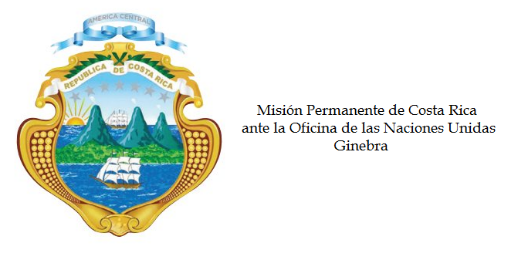 ___________________________________________________________________________________
Consejo de Derechos Humanos29ª Sesión del Grupo de Trabajo sobre el Examen Periódico UniversalIntervenciónIsraelGinebra, 23 de enero de 2018
Declaración de Costa Rica___________________________________________________________________________________Gracias Señor Presidente, La delegación de Costa Rica saluda cordialmente a la distinguida delegación del Estado de Israel y le agradece la presentación de su tercer informe. Destacamos los avances en los derechos para la comunidad LGTB, en el tema de la igualdad de género y las medidas adoptadas para combatir la discriminación contra los isralíes de ascendencia etíope.No obstante, nos preocupa la discriminación de la cual son objeto los palestinos y las restricciones que se les imponen, pues menoscaban el goce efectivo de sus derechos básicos y libertades fundamentales. Determinadas acciones, como la restricción de la libre circulación,  limitan las actividades de la vida diaria de los palestinos, dificultando su acceso al empleo, educación, vivienda y atención sanitaria.La delegación de Costa Rica recomienda respetuosamente: 1. Prevenir el uso excesivo de la fuerza por parte de las fuerzas militares y de seguridad israelíes, particularmente cuando se traten de personas menores de edad.  2. Derogar la legislación tendiente a confiscar y expropiar propiedades privadas de palestinos, poner fin a la expansión de los asentamientos y cesar cualquier tipo de práctica que discrimine entre los colonos israelíes y los palestinos. 